Управляющая компания  ООО «Жилкомсервис №2 Калининского района»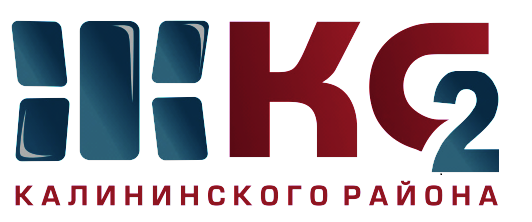 Проведение текущего ремонта общего имущества МКД по ООО "Жилкомсервис № 2  Калининского района"Проведение текущего ремонта общего имущества МКД по ООО "Жилкомсервис № 2  Калининского района"Проведение текущего ремонта общего имущества МКД по ООО "Жилкомсервис № 2  Калининского района"Проведение текущего ремонта общего имущества МКД по ООО "Жилкомсервис № 2  Калининского района"Проведение текущего ремонта общего имущества МКД по ООО "Жилкомсервис № 2  Калининского района"Проведение текущего ремонта общего имущества МКД по ООО "Жилкомсервис № 2  Калининского района"Проведение текущего ремонта общего имущества МКД по ООО "Жилкомсервис № 2  Калининского района"Проведение текущего ремонта общего имущества МКД по ООО "Жилкомсервис № 2  Калининского района"Проведение текущего ремонта общего имущества МКД по ООО "Жилкомсервис № 2  Калининского района"Проведение текущего ремонта общего имущества МКД по ООО "Жилкомсервис № 2  Калининского района"за период с 18.11.2019 по 22.11.2019за период с 18.11.2019 по 22.11.2019за период с 18.11.2019 по 22.11.2019за период с 18.11.2019 по 22.11.2019за период с 18.11.2019 по 22.11.2019за период с 18.11.2019 по 22.11.2019за период с 18.11.2019 по 22.11.2019за период с 18.11.2019 по 22.11.2019за период с 18.11.2019 по 22.11.2019за период с 18.11.2019 по 22.11.2019Адреса, где проводится текущий ремонтАдреса, где проводится текущий ремонтАдреса, где проводится текущий ремонтАдреса, где проводится текущий ремонтАдреса, где проводится текущий ремонтАдреса, где проводится текущий ремонтАдреса, где проводится текущий ремонтАдреса, где проводится текущий ремонтАдреса, где проводится текущий ремонтАдреса, где проводится текущий ремонткосметический ремонт лестничных клетокосмотр и ремонт фасадовобеспечение нормативного ТВРгерметизация стыков стенов. панелейремонт крышликвидация следов протечекустановка энергосберегающих технологийремонт квартир ветеранам ВОВ, инвалидов, малоимущих гражданпроверка внутриквартирного оборудованияУправляющая компания, ответственная за выполнении работ12345678910С. Ковалевской, д. 12 корп. 1 - 4 пар в работеНауки пр., д. 12/1 кв. 65,66,25,8 - ремонт оснований балконных плитГражданский пр., д. 51/1 - ремонт крыльцаЛиквидация граффити - Гражданский пр., д. 19 корп. 3, 19 корп. 2, 15 корп. 3, 94 корп. 2, непокоренных, д. 13 корп. 1, Гражданский пр., д. 78 Очистка внутренних водостоков, желобов кровель МКДНауки пр., д. 14/4 кв. 77 - в работеНауки пр., д. 45/2 кв. 106,105 - в работеКонстантинова, 4 корп. 1 - холлНауки пр., д. 2 кв. 135Бутлерова, д. 30 кв. 50,68 - в работеУстановка энергосберегающих Светильников в подвалах, Науки пр., д. 12 корп. 1Установка окон ПВХ -  С. Ковалевской, д. 14 корп. 4Гражданский пр., д. 73 - установка энергосберегающих светильников на лестничных клеткахСеверный пр., д. 61/2, 63/2, 63/4 - проверка и ремонт внутридомового газового оборудованияООО «Жилкомсервис №2 Калининского района»